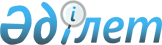 О назначении на должности и освобождении от должностей председателей коллегий, председателей и судей местных и других судов Республики КазахстанУказ Президента Республики Казахстан от 28 ноября 2008 года № 701      В соответствии с пунктом 2 статьи 82 Конституции Республики Казахстан, пунктами 2, 3, 5, 6, 7, статьи 31 , подпунктами 1), 1-1), 2), 6), 7) пункта 1, пунктом 2, подпунктом 2) пункта 4, пунктами 5, 6 статьи 34 Конституционного закона Республики Казахстан от 25 декабря 2000 года "О судебной системе и статусе судей Республики Казахстан" ПОСТАНОВЛЯЮ:       4. Настоящий Указ вводится в действие со дня подписания.       Президент 

      Республики Казахстан                  Н. Назарбаев 
					© 2012. РГП на ПХВ «Институт законодательства и правовой информации Республики Казахстан» Министерства юстиции Республики Казахстан
				      1. Назначить на должность председателя:      1. Назначить на должность председателя:      1. Назначить на должность председателя:      1. Назначить на должность председателя:коллегии по уголовным делам Алматинского областного судаколлегии по уголовным делам Алматинского областного судаТотыбай-теги Ерхана Нуханулы 

с освобождением от должности председателя Турксибского районного суда города Алматы;по Акмолинской области:
Аккольского районного судаАккольского районного судаЖуматову Айсулу Умирсериковну 

с освобождением от должности судьи Степногорского городского суда этой же области;по Алматинской области:
Алакольского районного судаАлакольского районного судаАбдигалимова Саята Собетаевича 

с освобождением от должности судьи Текелийского городского суда этой же области;Балхашского районного судаБалхашского районного судаТолкунова Чолана Намазовича 

с освобождением от должности судьи Капшагайского городского суда этой же области;Жамбылского районного судаЖамбылского районного судаШошикбаева Бахытжана Куанышбаевича 

с освобождением от должности председателя Жетысуского районного суда города Алматы;Карасайского районного судаКарасайского районного судаЕсжанову Гульбарам 

с освобождением от должности председателя Жамбылского районного суда этой же области;по Карагандинской области:
Балхашского городского судаБалхашского городского судаКокушева Марата Еркеновича 

с освобождением от должности судьи Октябрьского районного суда города Караганды этой же области;Казыбекбийского районного суда города КарагандыКазыбекбийского районного суда города КарагандыРахимбекова Ербола Мухажановича 

с освобождением от должности председателя Темиртауского городского суда этой же области;районного суда № 2 Казыбекбийского района города Карагандырайонного суда № 2 Казыбекбийского района города КарагандыАрипова Ердена Рауановича 

с освобождением от должности председателя Балхашского городского суда этой же области;специализированного административного суда города Темиртауспециализированного административного суда города ТемиртауНыгметова Талгата Алихановича 

с освобождением от должности судьи Темиртауского городского суда этой же области;Темиртауского городского судаТемиртауского городского судаМарданова Аскара Сейтхазиновича 

с освобождением от должности председателя районного суда № 2 Казыбекбийского района города Караганды этой же области;по Костанайской области:
Денисовского районного судаДенисовского районного судаКазтаева Мылтыкбая Кабиевича 

с освобождением от должности судьи Лисаковского городского суда этой же области;по Кызылординской области:
Байконырского городского судаБайконырского городского судаЕркинбекова Мухтара Жусипбекулы;Казалинского районного судаКазалинского районного судаЖубанганова Мейрамбека Нургабыловича 

с освобождением от должности председателя Байконырского городского суда этой же области;по Мангистауской области:
специализированного межрайонного экономического судаспециализированного межрайонного экономического судаШарипова Нурсерика Каримовича 

с освобождением от должности председателя специализированного межрайонного административного суда города Алматы;по Павлодарской области:
Баянаульского районного судаБаянаульского районного судаШарипбаева Даурена Сактапбергеновича;Железинского районного судаЖелезинского районного судаАрапова Марата Абдурахимовича;специализированного административного суда города Экибастузаспециализированного административного суда города ЭкибастузаСагиденова Гулара Габбасовича 

с освобождением от должности судьи Экибастузского городского суда этой же области;Экибастузского городского судаЭкибастузского городского судаМергалиева Асламбека Амангельдиновича 

с освобождением от должности председателя специализированного административного суда города Экибастуза этой же области;по городу Алматы:
Алмалинского районного судаАлмалинского районного судаШамшиева Армана Джумабаевича 

с освобождением от должности судьи Медеуского районного суда города Алматы;Жетысуского районного судаЖетысуского районного судаМырзабекова Есмахана Ормахановича 

с освобождением от должности председателя Ескельдинского районного суда Алматинской области;специализированного межрайонного административного суда Турксибского районного судаспециализированного межрайонного административного суда Турксибского районного судаЖансыкбаева Рустема Ильяновича;специализированного межрайонного административного суда Турксибского районного судаспециализированного межрайонного административного суда Турксибского районного судаСейтова Нурдиллу Зейнедуллаевича 

с освобождением от должности председателя Алмалинского районного суда города Алматы.      2. Назначить на должность судьи:      2. Назначить на должность судьи:      2. Назначить на должность судьи:      2. Назначить на должность судьи:Алматинского областного судаАлматинского областного судаАбишеву Гульмиру Болатовну 

с освобождением от должности судьи Алматинского городского суда; Карим Кульжибек Каримовну 

с освобождением от должности судьи Актюбинского областного суда;Павлодарского областного судаПавлодарского областного судаАлмабекова Кусайына Карашовича; 

Боровик Марину Геннадьевну 

с освобождением от должности судьи Павлодарского городского суда Павлодарской области; 

Ермекова Мурата Жаббаровича 

с освобождением от должности председателя Баянаульского районного суда Павлодарской области; 

Насирдинова Бахтияра Патшахановича 

с освобождением от должности председателя Железинского районного суда Павлодарской области;Алматинского городского судаАлматинского городского судаАдильбаеву Раушан Мурзакеримовну 

с освобождением от должности судьи специализированного межрайонного экономического суда города Алматы; 

Кушербаеву Лилию Узахбаевну 

с освобождением от должности судьи Алмалинского районного суда города Алматы;Алматинского городского судаАлматинского городского судаМахпирова Бахтышада Сырдашевича 

с освобождением от должности судьи Карасайского районного суда Алматинской области; 

Нурмуханову Лязат Кабденовну 

с освобождением от должности судьи Восточно-Казахстанского областного суда;суда города Астанысуда города АстаныАктайлакова Кенже Ашимовича 

с освобождением от должности судьи Акмолинского областного суда;по Акмолинской области:
специализированного административного суда города Кокшетауспециализированного административного суда города КокшетауКостырева Николая Владимировича;по Актюбинской области:
суда города Актобесуда города АктобеДумову Айгуль Айгалиевну; 

Уринбаева Максата Абдуллаевича;суда № 2 города Актобесуда № 2 города АктобеСатыбалдиева Жениса Жанабергеновича;по Алматинской области:
районного суда № 2 Енбекшиказахского районарайонного суда № 2 Енбекшиказахского районаАлидинулы Мухитдина;Талгарского районного судаТалгарского районного судаЕсалинову Карлыгаш Абдыкадыровну;по Атырауской области:
Атырауского городского судаАтырауского городского судаУбигалиева Ергали Абилкасимовича;по Восточно-Казахстанской области:
районного суда № 2 Зыряновского районарайонного суда № 2 Зыряновского районаКасымову Карлыгаш Ахтановну;суда № 2 города Усть-Каменогорскасуда № 2 города Усть-КаменогорскаБелавину Екатерину Сергеевну;по Жамбылской области:
Кордайского районного судаКордайского районного судаАлмабекову Кулмиру Абиловну;Меркенского районного судаМеркенского районного судаТынысова Ертая Курмашевича;суда № 2 города Таразасуда № 2 города ТаразаАрипова Куаныша Сериковича;Таразского городского судаТаразского городского судаТаласова Бауыржана Таласовича;Шуского районного судаШуского районного судаАндабекова Насыруллу Абдикадирулы; Бекбосынову Сару Бакибековну; Заппарову Жанну Раимхановну;по Карагандинской области:
Каркаралинского районного судаКаркаралинского районного судаБурабаева Дулата Кайдаровича;Октябрьского районного суда города КарагандыОктябрьского районного суда города КарагандыБекишева Дархана Каиржановича; 

Демидову Инну Леоновну; 

Сагындыкову Рауану Сейткамаловну;по Костанайской области:
Костанайского районного судаКостанайского районного судаДунаеву Наталью Владимировну; 

Смайлова Асанали Омиралыулы;Лисаковского городского судаЛисаковского городского судаКунц Светлану Кайдаровну 

с освобождением от должности председателя Денисовского районного суда этой же области;по Кызылординской области:
Жалагашского районного судаЖалагашского районного судаЕсдаулетова Ахметжана Каршигаевича;специализированного межрайонного экономического судаспециализированного межрайонного экономического судаУтепова Кенеса Тлеулесовича;по Мангистауской области:
Жанаозенского городского судаЖанаозенского городского судаНурушеву Жанар Болатовну;по Павлодарской области:
Аксуского городского судаАксуского городского судаАлданова Темиржана Мараловича; 

Качан Валентину Ивановну; 

Нурумову Баян Ельтаевну; 

Пономареву Светлану Николаевну;Павлодарского городского судаПавлодарского городского судаИванову Марину Анатольевну; 

Калдарова Галыма Калижанулы; 

Медерову Индиру Жамболатовну; 

Щеглова Сержана Бахытбековича;специализированного административного суда города Павлодараспециализированного административного суда города ПавлодараЕлеуова Аскара Маратовича;Экибастузского городского судаЭкибастузского городского судаНурланова Болата Кельденовича;по Северо-Казахстанской области:
Петропавловского городского судаПетропавловского городского судаМолдыбаеву Айгуль Елубаевну;специализированного административного суда города Петропавловскаспециализированного административного суда города ПетропавловскаДевяткину Алену Викторовну; Кошенова Асламбека Кийкбаевича;специализированного межрайонного экономического судаспециализированного межрайонного экономического судаИльиных Татьяну Сериковну;суда № 2 города Петропавловскасуда № 2 города ПетропавловскаКочневу Ларису Федоровну;по Южно-Казахстанской области:
Сайрамского районного судаСайрамского районного судаСыргабекова Ербола Исабаевича;Туркестанского городского судаТуркестанского городского судаИманкулову Светлану Мурсалиевну;Энбекшинского районного суда города ШымкентаЭнбекшинского районного суда города ШымкентаЕшпанова Нурбола Алиакпарулы;по городу Алматы:
Ауэзовского районного судаАуэзовского районного судаТемирханкызы Жанию;Медеуского районного судаМедеуского районного судаАбдыкалыкова Даулета Кобей улы 

с освобождением от должности судьи Баянаульского районного суда Павлодарской области; 

Бекбатыра Галыма Шарипханулы;районного суда № 2 Алмалинского районарайонного суда № 2 Алмалинского районаТлеубаева Даурена Ниязбековича;районного суда № 2 Бостандыкского районарайонного суда № 2 Бостандыкского районаБиржанова Нурлана Ермековича;специализированного межрайонного административного судаспециализированного межрайонного административного судаАбдрахманову Асель Курылтаевну;Турксибского районного судаТурксибского районного судаБайсариева Мэлса Жаулыбаевича;по городу Астане:
Алматинского районного судаАлматинского районного судаЕрмекова Каната Абдуовича;Сарыаркинского районного судаСарыаркинского районного судаБаишева Руслана Жолымбетовича;специализированного межрайонного административного судаспециализированного межрайонного административного судаДиганта Андрея Ивановича.       3. Освободить от занимаемых должностей:       3. Освободить от занимаемых должностей:       3. Освободить от занимаемых должностей:       3. Освободить от занимаемых должностей:председателя коллегии по уголовным делам Алматинского областного судапредседателя коллегии по уголовным делам Алматинского областного судаКанаданова Ергали Бейсембаевича 

в связи с уходом в отставку;судью Жамбылского областного судасудью Жамбылского областного судаТер-Томасову Галину Александровну 

в связи с уходом в отставку;судью Западно-Казахстанского областного судасудью Западно-Казахстанского областного судаАсерчеву Антонину Ивановну 

в связи с уходом в отставку;судью Карагандинского областного судасудью Карагандинского областного судаСмагулова Берика Урасовича 

в связи со смертью;судью Костанайского областного судасудью Костанайского областного судаНаукенову Сабиру Хамитовну 

в связи с уходом в отставку;судей Алматинского городского судасудей Алматинского городского судаБагаева Ербулата Узаковича 

в связи с уходом в отставку; Кожагулова Ауезхана 

в связи с уходом в отставку;по Алматинской области:
председателя Карасайского районного судаМустафаева Торткена Раимбековича 

с оставлением судьей этого же суда;Мустафаева Торткена Раимбековича 

с оставлением судьей этого же суда;Мустафаева Торткена Раимбековича 

с оставлением судьей этого же суда;по Восточно-Казахстанской области:
судью Зыряновского районного судаЖумашову Гульаим Мажибаевну 

в связи с переходом на другую работу;Жумашову Гульаим Мажибаевну 

в связи с переходом на другую работу;Жумашову Гульаим Мажибаевну 

в связи с переходом на другую работу;по Карагандинской области:
председателя Казыбекбийского районного суда города КарагандыЕвенбаева Еркена Шарипжановича с оставлением судьей этого же суда;Евенбаева Еркена Шарипжановича с оставлением судьей этого же суда;Евенбаева Еркена Шарипжановича с оставлением судьей этого же суда;председателя районного суда № 2 Актогайского районаЖексембина Динмухамбета Закировича 

в связи с переходом на другую работу;Жексембина Динмухамбета Закировича 

в связи с переходом на другую работу;Жексембина Динмухамбета Закировича 

в связи с переходом на другую работу;по Костанайской области:
судью специализированного административного суда города КостанаяТурсынбекова Талгата Кадирсизовича 

за невыполнение требований, предъявляемых к судье;Турсынбекова Талгата Кадирсизовича 

за невыполнение требований, предъявляемых к судье;Турсынбекова Талгата Кадирсизовича 

за невыполнение требований, предъявляемых к судье;по Кызылординской области:
судью Кармакшинского районного судаТасыбаева Нурлана Сапиуллаевича 

по собственному желанию;Тасыбаева Нурлана Сапиуллаевича 

по собственному желанию;Тасыбаева Нурлана Сапиуллаевича 

по собственному желанию;по Мангистауской области:
председателя специализированного межрайонного экономического судаАмангалиева Серика Дуйсекешовича 

в связи с уходом в отставку;Амангалиева Серика Дуйсекешовича 

в связи с уходом в отставку;Амангалиева Серика Дуйсекешовича 

в связи с уходом в отставку;судью Каракиянского районного судаЕрданова Тахира Улысулы 

за невыполнение требований, предъявляемых к судье;Ерданова Тахира Улысулы 

за невыполнение требований, предъявляемых к судье;Ерданова Тахира Улысулы 

за невыполнение требований, предъявляемых к судье;по Павлодарской области:
председателя Экибастузского городского судаКурманалиева Бахтияра Оразовича 

в связи с переходом на другую работу;Курманалиева Бахтияра Оразовича 

в связи с переходом на другую работу;Курманалиева Бахтияра Оразовича 

в связи с переходом на другую работу;по Южно-Казахстанской области:
судью Аль-Фарабийского районного суда города ШымкентаНаурызымбетову Калампыр Уразовну 

в связи с переходом на другую работу;Наурызымбетову Калампыр Уразовну 

в связи с переходом на другую работу;Наурызымбетову Калампыр Уразовну 

в связи с переходом на другую работу;судью Арысского районного судаБлекеева Абусейта Акимтаевича 

за невыполнение требований, предъявляемых к судье;Блекеева Абусейта Акимтаевича 

за невыполнение требований, предъявляемых к судье;Блекеева Абусейта Акимтаевича 

за невыполнение требований, предъявляемых к судье;судью Сайрамского районного судаТогызбаева Жумабека Есиркеповича 

по состоянию здоровья, препятствующему дальнейшему исполнению профессиональных обязанностей, в соответствии с медицинским заключением;Тогызбаева Жумабека Есиркеповича 

по состоянию здоровья, препятствующему дальнейшему исполнению профессиональных обязанностей, в соответствии с медицинским заключением;Тогызбаева Жумабека Есиркеповича 

по состоянию здоровья, препятствующему дальнейшему исполнению профессиональных обязанностей, в соответствии с медицинским заключением;судью Тюлькубасского районного судаИгисову Айсулу Есеновну 

за невыполнение требований, предъявляемых к судье;Игисову Айсулу Есеновну 

за невыполнение требований, предъявляемых к судье;Игисову Айсулу Есеновну 

за невыполнение требований, предъявляемых к судье;по городу Алматы:
судью районного суда № 2 Алмалинского районаАлыбаева Дастана Майдановича 

по собственному желанию;Алыбаева Дастана Майдановича 

по собственному желанию;Алыбаева Дастана Майдановича 

по собственному желанию;по городу Астане:
судью специализированного межрайонного экономического судаЖунусова Дамира Едильевича 

в связи с переходом на другую работу.Жунусова Дамира Едильевича 

в связи с переходом на другую работу.Жунусова Дамира Едильевича 

в связи с переходом на другую работу.